Степанков Дмитрий Данилович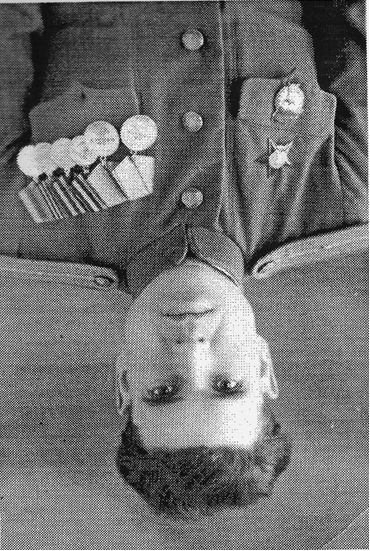  Родился в 1924 году в семье рабочих. В 1925 году вместе с родителями переехали в г. Ленинск - Кузнецк. Окончил 9 классов. После школы учился в аэроклубе г. Новосибирска. Началась война. С первых дней войны Дмитрий Данилович просился на фронт. Призвали его 10 марта 1943 года в возрасте 19 лет. Воевал на 1, 3 Белорусских и 1 Украинском фронтах,.В 1945 году был ранен, в 1947 мобилизовался. За фронтовые подвиги был награжден орденом Красной Звезды. После армии вернулся в Ленинск-Кузнецк.    Работал в органах государственной безопасности.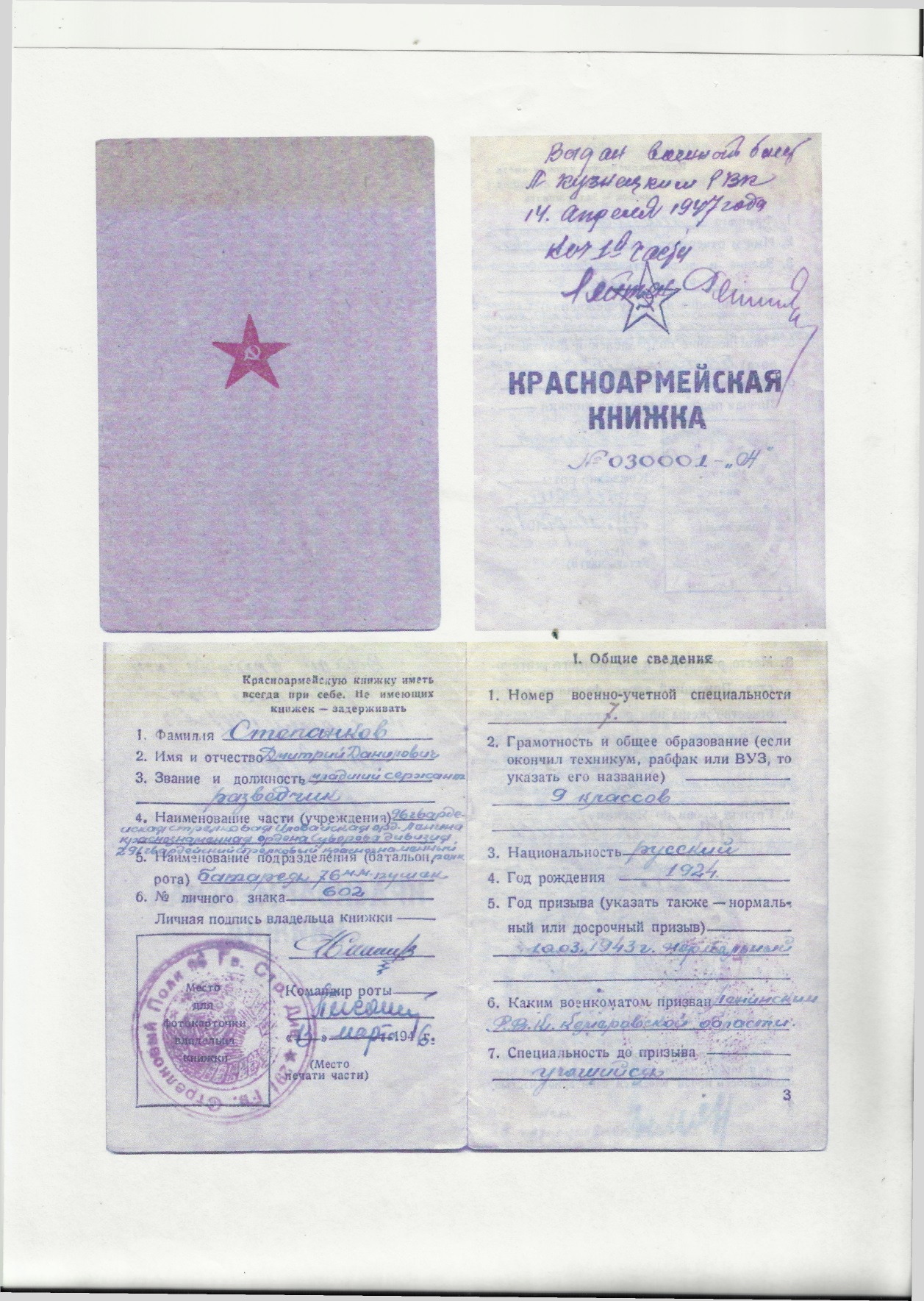 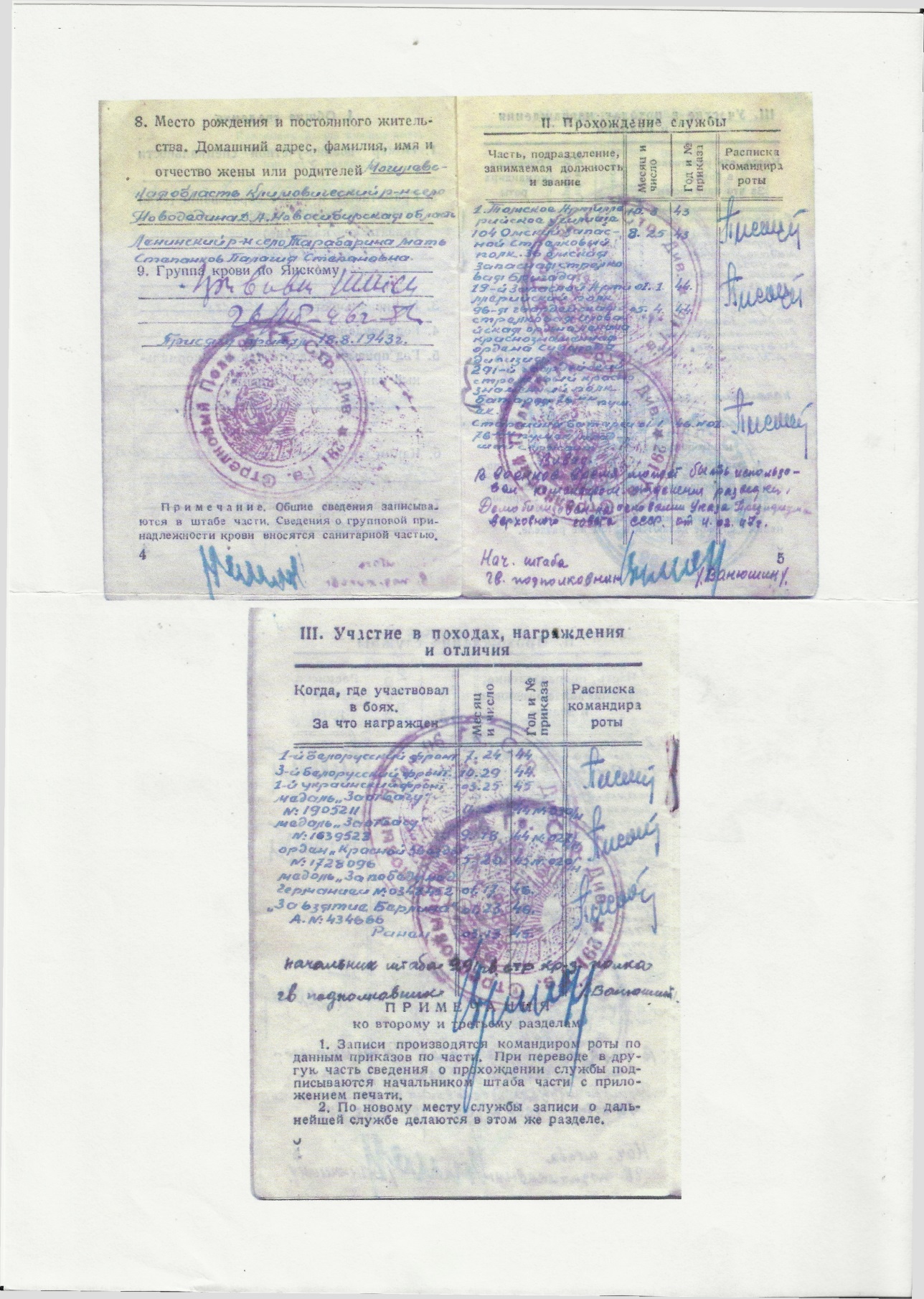 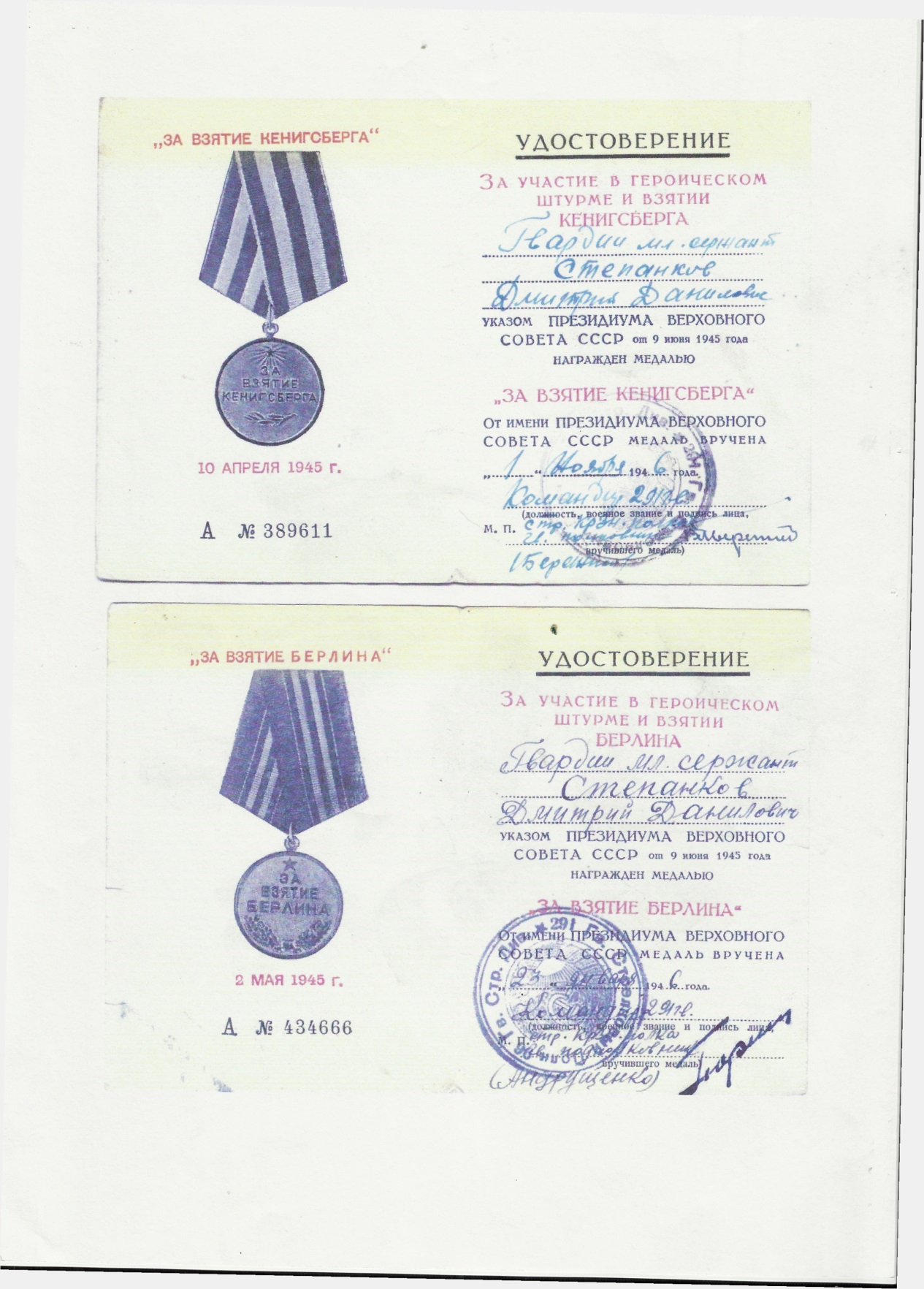 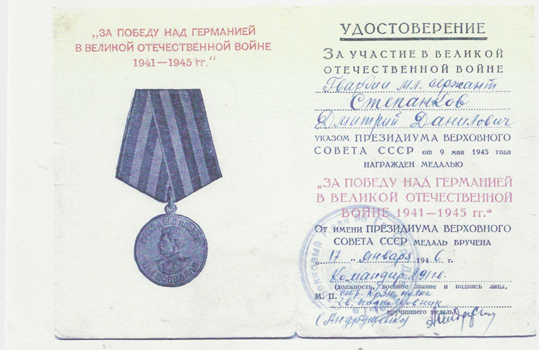 